Rilegatura della tesi finale presso l'Alma Mater- Evropski center, Maribor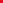 La tesi deve essere rilegata in tela o ecopelle blu scuro e le scritte devono essere color argento. Il nome dello studente deve comparire sul dorso.Esempio della copertinaRetro copertina:			         Fronte copertina:Il testo nel dorso della tesi deve essere in formato Times New Roman.COGNOME NOME ( Dorso della tesi)ALMA MATER EUROPAEA EVROPSKI CENTER, MARIBOR FisoterapiaTESI DI LAUREA Nome e cognome